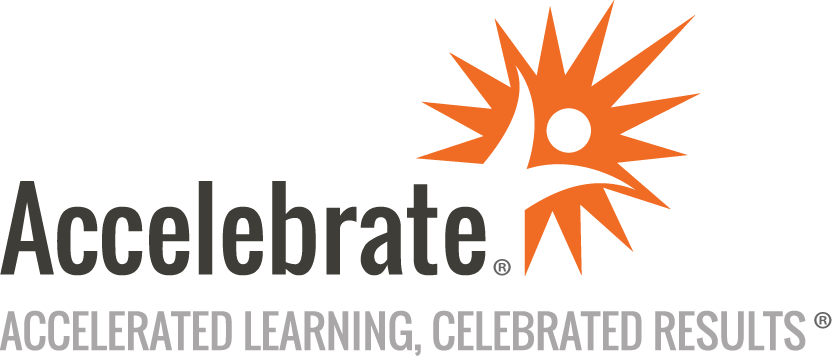 Comprehensive Blazor ServerCourse Number: ASPNC-116
Duration: 4 daysOverviewBlazor Server is a .NET web technology for hosting applications that appear to be traditional single-page applications (SPAs), but actually run on the server, enabling traditional Microsoft authentication/authorization schemes. Users get the SPA experience, while developers avoid writing JavaScript and focus on traditional server-side C# implementation.In this Comprehensive Blazor Server training course, attendees learn how to use C# programming to build UI apps that leverage the same component-based patterns popularized by libraries such as Angular and React. Students learn how to reduce dependence on JavaScript UI libraries and frameworks, using JavaScript only when needed and not as the primary basis of their client-side applications. In addition, attendees learn how to consume data sources and perform authentication and authorization.PrerequisitesAll students must have:C# programming experienceHTML, CSS, and JavaScript development experienceASP.NET Core experienceMaterialsAll Blazor Server training students receive courseware covering the topics in the class.Software Needed on Each Student PCWindows 10 or later with at least 8 GB RAMVisual Studio 2019 or later with the latest update.NET 5 or later SDKLocalDB or another version of SQL ServerAdditional lab files that Accelebrate providesObjectivesUnderstand the Blazor platformBuild UIs with componentsUtilize data binding and event handlingCompose componentsUse a 3rd party component libraryBuild Blazor pages and configure routingDeploy a Blazor Server application to productionConsume server dataHandle authentication and authorizationUnit test Blazor appsOutlineIntroduction What is new in .NET 5 (relative to .NET 3.1)What is new in C# 9.0?What is Blazor?Blazor Hosting ModelsWhat is Blazor Server vs. Blazor WebAssembly?Server Model Server Model vs. JavaScriptUI Server Execution and Web SocketsScalability and DeploymentWebAssembly Model What is WebAssembly?Browser CompatibilityWebAssembly Model vs. JavaScriptHow does .NET Core / C# run in a web browser?Scalability and DeploymentBlazor Server Application Project TemplateCreate a New ApplicationHosting Blazor ServerConfigurationDependency InjectionEnvironmentsLoggingHandling ErrorsDebuggingRazor Components and Data Binding What is a Component?Creating a Data ModelBinding the Data Model to the HTMLPassing Arbitrary AttributesHandling EventsManually Trigger State Updates and Re-renderingComposing Razor Components Decompose a Component into Smaller ComponentsOne-Way Data BindingTwo-Way Data BindingPass Data from a Parent Component to a Child Component using ParametersPass Data from a Child Component to a Parent Component using Event CallbacksUse Keys to Optimize PerformanceUse Refs to Access DOM ElementsRazor Component LibrariesRazor Component Design Patterns Parameters are ImmutableLift State UpManaging State in GeneralRazor Component Forms What is the purpose of Form?Collecting Data using a Form, Input, Select and Textarea ElementsExplore Form Element Two-Data BindingBuild Forms with the Blazor Edit Form Razor ComponentExplore the Concept of the Edit ContextUse the Specialized Edit Form Controls Input TextInput TextAreaInput SelectInput NumberInput CheckboxInput DateApplying Validation to the FormDecorating the View Model with Validation AttributesCode Custom Validation AttributesRazor Component Pages What is the Page model?Differences between Razor Pages and Razor ComponentsUsing a Razor Component as a PageExplore the Router ComponentConfiguring Page RoutingRoute to Components from Multiple AssembliesUsing Route ParametersUsing the Query StringApplying Authorization to a Razor Component PageUsing Authorization within the Component TreeBlazorise What is Blazorise?Configuring Blazorise for Blazor ServerConfiguring CSS for BlazoriseBlazorise ThemingComponentsFormsDataGridUsing Server Data Connect to SQL Server with EF CoreUtilize EF Core in a Blazor Server applicationSecurity and Identity Compare/Contrast Authentication between Blazor Server and ASP.NET CoreCompare/Contrast Authorization between Blazor Server and ASP.NET CoreImplement a Login Form in Blazor ServerIntegration with ASP.NET Core’s HttpContext.UserHandle Authorization in Blazor ServerThreat mitigationInteracting with JavaScript What is the JavaScript Interop?When is JavaScript needed?Synchronous vs. Asynchronous CallsHow to call a JavaScript function from a ComponentHow to call C# code from JavaScriptCalling Static MethodsCalling Instance MethodsOrganizing JavaScript Code within a Blazor Server AppExplore JavaScript Ecosystem Client-Side LibrariesNPM & YarnWebpackUseful LibrariesUnit Testing What is Unit Testing?Principles of Unit Testing Defining a UnitSetup/TeardownTesting in IsolationDetermining What to TestCode CoverageTest FrameworksStubs, Mocks and SpiesxUnit What is xUnit?Testing FrameworkFacts vs. TheoryAssertionsIntegration with Visual StudioRazor Components What Should be Tested on a Razor Component?What is bUnit?Using bUnit with xUnitSetup and define components under tests in C# or Razor syntaxVerify outcome using semantic HTML comparerInteract with and inspect componentsTrigger event handlersProvide cascading valuesInject servicesMock IJsRuntimePerform snapshot testingBlazor WebAssembly Demo Create a Blazor WebAssembly ProjectCompare/Contrast Blazor WebAssembly to Blazor ServerExplore the WebAssembly and ASP.NET Core Server ArchitectureDemonstrate how to use a Component from the Blazor Server project with the Blazor WebAssembly projectConclusion